U N I V E RS I D A D  D E L  N O R E S T EAREA DE ARTES, EDUCACIÓN Y HUMANIDADESLicenciatura en Educación PreescolarAlumna: ________________             _______________     ___________________ Fecha: Octubre 2018                 Apellido Paterno                                Apellido Materno                  Nombre(s)Maestro:     M. E.  Jorge Alberto Balderas Cruz           Examen: 1er ParcialMateria:        Herramientas para la observación y el análisis de la práctica educativa         Grupo:______ Instrucciones. Relaciona ambas columnas colocando dentro del paréntesis la literal que corresponda D o C según se trate de una dimensión o de una característica de la observación. Valor 5 puntosII.- Contesta correctamente cada uno de los cuestionamientos planteados. Valor 10 puntos1.- ¿Qué es la observación?R.-2.- ¿Qué son las notas de campo?R.-3.- ¿Cuáles son las 4 cualidades básicas que debe tener el observador para desarrollar su función?R.-4.-¿En qué consiste el sesgo del observador?R.-5.-Describe los pasos del proceso de observación.R.-III.-Completa la siguiente tabla con la información solicitada.Aportes respecto a la observación como herramienta para recabar información. Valor  15 puntosIV.-Lee los siguientes enunciados y de las posibles opciones elige la correcta y escribe su clave en el paréntesis.Valor. 5 puntos1.- Es el análisis que se ha almacenado para investigación, servicios y otros propósitos tanto oficiales como no oficiales.2.- Tipo de investigación que descansa en un compuesto de fuentes  observacional, de entrevista y de archivo.3.- Se refiere a una técnica empleada en la adquisición y elaboración del conocimiento.4.- Se da en caso en que los participantes no ven ni notan al observador, en la época actual resulta por grabaciones de video y por fotografías.5.- Implica que el investigador es ya un miembro del grupo a estudiar o en el curso de la investigación que se vuelveun miembro con plenos derechos.V.-Elabora un escrito de 15 líneas donde plasmes las ideas de alguno de los temas no abordados en los reactivos anteriores. El escrito debe estar redactado con coherencia, congruencia, correcta ortografía  y debe incluir su postura al respecto del tema tratado. Valor 15 puntos Escribir al reverso de la hoja.________________________________________Firma de la alumna
2019 Examen parcial by Jorge Balderas is licensed under a Creative Commons Reconocimiento-NoComercial-CompartirIgual 4.0 Internacional License.
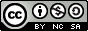 (          ) Involucra los cinco sentidos del observador               para  percibir las actividades e interrelaciones.(          ) Los escenarios sociales(          ) Se orienta a partir de una metodologíaC) CARACTERÍSTICA(          ) La interacción maestro- alumnoD) DIMENSIÓN(          ) Es considerado como un instrumento de             medición(          ) La práctica educativa(          ) Recolecta datos del enfoque especifico que se              estudia (          ) La infraestructura(          ) Se divide en fases de trabajo (Interacción,              obtención de datos y registro (          ) La comunidad escolarNombre de la lecturaAutor (es)Aportaciones teóricasAportaciones metodológicasOtras aportacionesLa observación participante del trabajo de campoMichael  AngrosinoMÉTODOS:• CAMPO• PERSONALIZADO• MULTIFACTORIAL• LARGO PLAZO• INDUCTIVO• DIALÓGICO• INTEGRALS.J Taylor y R. Bogdan (1996)La fase de trabajo de campo de la observación: interacción, obtención de datos, registro.La entrada en el campo:•	Inicio•	Durante •	FinalClaves metodológicas sobre la observación en la práctica de competenciasComo hacer investigación cualitativaObservador completoSe da en casos en que los participantes no ven ni notan al observador.La investigaciónUna forma de construir conocimiento como un proceso sistemático de  aprendizajeUn nuevocontactocon larealidad através de laobservacióny de laentrevistaCecilia FierroBerthaFortoulLesvia RosasLa función de laobservación es “regular la marcha de la innovación,permitiendo a losparticipantes reaccionarcon flexibilidad ante los problemas que se les presentan”.Etnografía yobservaciónparticipante eninvestigacióncualitativaObservación participante: es cuando el observador se integra a las personas que observa.La observaciónparticipante: Lametodología más utilizada por cualquier profesional docente,….A) ObservaciónB) Entrevista C) Investigación de archivosA) Estudio de casoB) Investigación Etnográfica C) Investigación AcciónA) ObservaciónB) Comentario del observador C) MétodoA) Observador CompletoB)Observador participanteC) Participante completoA) Participante como Observador B)Observador participanteC) Participante completo